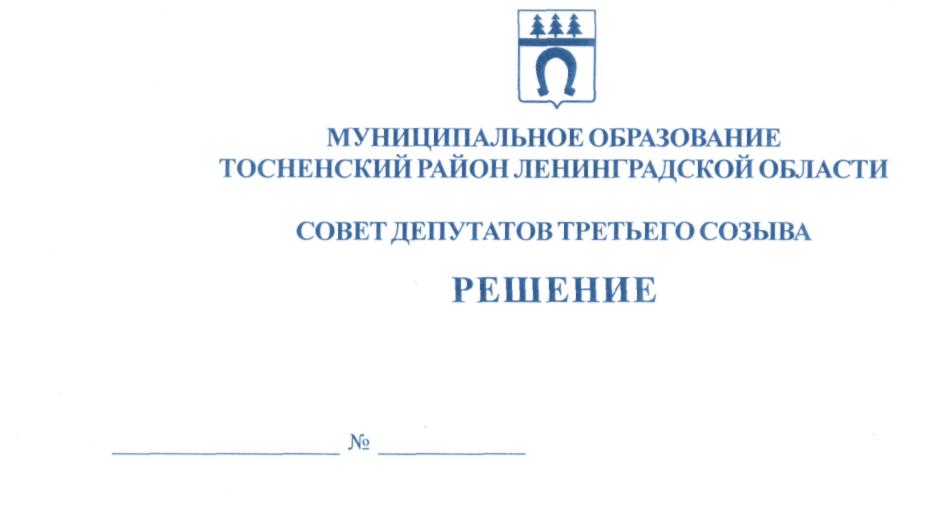          19.03.2019                      234О ежегодном отчете главы муниципального образованияТосненский район Ленинградской области о результатахсвоей деятельности и деятельности подведомственных емуорганов местного самоуправления, в том числе о решениивопросов, поставленных советом депутатов муниципальногообразования Тосненский район Ленинградской области	Заслушав и обсудив ежегодный отчет главы муниципального образования Тосненский район Ленинградской области о результатах своей деятельности и деятельности  подведомственных ему органов местного самоуправления, в том числе о решении вопросов, поставленных советом депутатов муниципального образования Тосненский район Ленинградской области за 2018 год, совет депутатов муниципального образования         Тосненский район Ленинградской областиРЕШИЛ:	1. Ежегодный отчет главы муниципального образования Тосненский район Ленинградской области о результатах своей деятельности и деятельности, подведомственных ему органов местного самоуправления, в том числе о решении вопросов, поставленных советом депутатов муниципального образования Тосненский район Ленинградской       области за 2018 год, принять к сведению (приложение).	2. Признать деятельность главы муниципального образования Тосненский район Ленинградской области и деятельность подведомственных ему органов местного            самоуправления, в том числе о решении вопросов, поставленных советом депутатов          за 2018 год удовлетворительной.	3. Аппарату совета депутатов муниципального образования Тосненский район      Ленинградской области обеспечить официальное опубликование и обнародование     настоящего решения.Глава муниципального образования                                                                        В.В. ЗахаровПопова Елена Николаевна, 8(81361)332593 гвПриложениек решению совета депутатовмуниципального образованияТосненский район Ленинградской областиот 19.03.2019  № 2341. Результаты деятельности подведомственных главе муниципального образованияТосненский район Ленинградской области органов местного самоуправления в развитии муниципального образования Тосненский район Ленинградской области в отчетномпериоде, в том числе решения вопросов, поставленных советом депутатовмуниципального образования Тосненский район Ленинградской области	В отчете за 2017 год органам местного самоуправления муниципального района  была поставлена задача о принятии исчерпывающих мер для сохранения стабильности функционирования жизненно важных отраслей, придания устойчивости основным       тенденциям социально - экономического развития района, улучшения работы с консолидированным бюджетом, муниципальными программами, адресной инвестиционной     программой в 2018 году.	Сегодня по итогам года можно сказать, что совместными усилиями удалось      улучшить программно-целевой принцип управления финансами, увеличить показатели    по отдельным отраслям промышленности, сельскохозяйственного производства, открыть новые рабочие места, несмотря на уменьшение инвестиций в экономику Тосненского  района.	Необходимо отметить, что в консолидированном бюджете Тосненского района   возрасли доходы, что в свою очередь дало возможность направлять средства на увеличение расходов на социально – культурную сферу, а это - образование, культура, социальная политика, физическая культура, спорт – все то, что необходимо населению, подрастающему поколению для духовного и физического развития.Промышленность	За 2018 год на предприятиях Тосненского района отгружено товаров собственного производства, выполнено работ, услуг собственными силами предприятий на сумму 58,4 млрд. рублей или 143,1 % к уровню аналогичного периода прошлого года.	Основная сфера промышленности Тосненского района - «обрабатывающие         производства» - имеет различную направленность, в целом продемонстрировала положительную динамику развития в ушедшем году с темпом роста свыше 130%.	Отмечается рост отгрузки продукции по разделу «химическое производство» –    более 120%. Наиболее крупные предприятия, представляющие данный вид экономической деятельности: ООО «Хенкель Рус» (производство клеев), ООО «Интерфилл» (производство мыла, моющих и чистящих средств), ООО «Ланитекс-Оптима 7» (производство лакокрасочных материалов), ООО «Интерфом-Спб» (производство поролона), ООО «Йотун Пэйнтс» (производство лакокрасочных материалов).	По разделу «Производство резиновых и пластмассовых изделий» темп роста составляет 88%. Наиболее крупные предприятия, представляющие данный вид экономической деятельности: АО «Упонор Рус» (производство пластиковых труб), ООО «Сериопласт Рус» (производство пластиковой упаковки), ООО «Алпла» (производство пластиковой упаковки), ООО «Технониколь-Северо-Запад» (производство пенополистирольных плит).2	Темп роста объемов отгруженной продукции предприятий, работающих по «Производству машин, приборов и оборудования»  значительный и составляет 168%. Наиболее крупные, представляющие данный вид экономической деятельности: ОАО «Томез»     (производство комбинированных дорожных машин), ООО «Катерпиллар Тосно» (производство комплектующих для крупногабаритной спецтехники), ООО «Тепловое оборудование» (производство электроводонагревателей). По отдельным товарным позициям   производительность увеличена более чем в два раза: например, производство частей   оборудования для дорожной и горнодобывающей техники, автомобили-самосвалы для  использования в условиях бездорожья ООО «Катерпиллар Тосно».	Продукция некоторых предприятий указанной группы отраслей промышленности соответствует высоким стандартам, отдельные продукты удостоены знака «Сделано           в Ленинградской области».	По разделу «производство прочих неметаллических минеральных продуктов» темп роста отгруженной продукции составляет - 107%. Наиболее крупные предприятия,      представляющие данный вид экономической деятельности: ООО «Рока Рус» (производство сантехники), ОАО «Нефрит-Керамика» (производство керамической плитки),        ЗАО «Керамзит» (производство керамзитового гравия).	ООО «Рока Рус» велись подготовительные работы в рамках строительства второй очереди завода с проектной мощностью более 900 тыс. единиц изделий в год, что повлечет создание новых рабочих мест и в будущем позволит компании увеличить свои финансовые показатели. Кроме того, с третьего квартала 2018 года начато производство сантехнических изделий премиум-класса бренда Laufen.	По разделу «производство готовых металлических изделий» темп роста отгрузки продукции составляет 125%. Наиболее крупные предприятия, представляющие данный вид экономической деятельности: ООО «Винета» (машиностроительное предприятие), ООО «Сигнал» (производство водогрейных и паровых котлов), АО «Завод им. М.И. Калинина» (военно-промышленное предприятие), ЗАО «Тубекс» (производство алюминиевой упаковки), АО «Фискарс Брандс Рус» (производство садового инструмента).	Наблюдается 127% роста объемов отгрузки по разделу «производство пищевых продуктов». Наиболее крупные предприятия, представляющие данный вид экономической деятельности: ЗАО «Тосненский комбикормовый завод» (производство комбикормов), ООО «Аскания» (производство хлебобулочных изделий), ООО «МПК «Тосненский» (производство мяса и мясопродуктов).	В то же время, в промышленности района есть спад производства - в ЗАО «Керамзит» приостановлен выпуск керамзитового гравия в связи с резким снижением спроса на производимую продукцию. Объем отгруженных товаров ООО «ТехноНиколь-Северо-запад» снизился более чем на 60%, из-за произошедшего на территории предприятия    пожара.	В целом экономическая ситуация на промышленных предприятиях Тосненского района характеризуется относительной стабильностью и ростом производства.Сельское хозяйство	Анализ деятельности сельскохозяйственных производителей Тосненского района  за 2018 год показывает стабильное развитие  отрасли, а в отдельных случаях характеризуется ростом количества выпускаемой продукции.	В районе осуществляют свою деятельность по направлению молочное животноводство 6 предприятий: АО «Тельмана», ООО «Альма», АО «Любань», ООО «СП «Восход», ООО «Петрохолод. Аграрные технологии», ООО «София».3	Поголовье крупного рогатого скота и коров осталось на уровне 2017 года, но отмечается увеличение производства и реализации молока за счет увеличения надоя на 1     фуражную корову на 265 кг (7997 кг в 2018 г и 7732 кг в 2017 г).	Производственные показатели свиноводства соответствуют уровню 2017 года:       по направлению свиноводство работают предприятия ООО «Идаванг Агро», ООО «Агрохолдинг «Пулковский». Из всего поголовья свиней (123175 голов) 82% принадлежит   ООО «Идаванг Агро».	ООО «Конкорд» выпускает мясо птицы по направлению индейководство,              АО «Тельмана» занимается выращиванием бычков.	В 2018 году крупные сельхозтоваропроизводители района перераспределили        использование посевных площадей под кормозаготовку для обеспечения отрасли животноводства кормами собственного производства и приняли решение о сокращении посевных площадей под овощами и картофелем. Но несмотря на это валовый сбор и урожайность картофеля, моркови, свеклы выросли. Плановые значения по уборке картофеля        и овощей выполнены на 108%.	Кормозаготовка прошла в установленные агрономические сроки в полном объеме. Заготовлено сена, силоса, зерна фуражного больше чем в 2017 году, этому, конечно,      поспособствовали и погодные условия.	В сельскохозяйственное производство Тосненского района вносят свой вклад и  крестьянско-фермерские хозяйства. Их на сегодняшний день 45 единиц. Именно они, в малых формах хозяйствования, создают дополнительные рабочие места, поставляя нашим гражданам продукцию, которая не производится крупными предприятиями или производится в малых объемах это - баранина, мясо бычков, кроликов, козье молоко, перепелиные яйца, мед.Инвестиции	Инвестиции в основной капитал за 2018 год по крупным и средним организациям-инвесторам составили 4,9 млрд. рублей или 85,8% к уровню 2017 года.	Наибольший удельный вес в общем объеме инвестиций приходится на обрабатывающие производства (40%), предприятия оптовой и розничной торговли (10,5%) и сельскохозяйственные предприятия (5,5%). Источниками финансирования являются собственные средства предприятий и привлеченные средства.	Снижение инвестиций в первую очередь связано с тем, что в 2017 году осуществлена основная реконструкция и модернизация производства, предусматривающая          внедрение передовых технологий на предприятиях ООО «Тепловое оборудование»,     ООО «Винета», ООО «Интерфилл» и др. Также на территории района в 2016-2018 годах  были реализованы крупные инвестиционные проекты по строительству и вводу в эксплуатацию новых производительных сил: ООО «Мегаполис» (завод по производству металлоконструкций), ООО «Йотун Пэйнтс» (производство жидкой и порошковой краски), строительство и ввод распределительного центра по Северо-Западу продуктовой сети           ПАО «Магнит», в ООО «Тепловое оборудование» корпорации «Термекс» состоялось     открытие третьей очереди завода по производству нового инновационного водонагревательного оборудования,  был запущен завод компании «Упонор Рус», на котором производятся теплоизолированные трубы для внутриквартальных тепловых сетей,  предприятие «Винета» продолжило  процесс модернизации производства.4	Надо отметить, что в Тосненском районе работают крупные индустриальные парки: «М10» «Тельмана», «М10» «Красный Бор», «М10» «Никольское», «М10» «Пионер», «М10» «Ям-Ижора» «Индустриальный парк» «Федоровское», на территориях которых    ведется инвестиционная деятельность по расширению производства и мощностей, что         в свою очередь даст возможность обеспечить трудовую занятость жителей района.	И если сегодня общий объем инвестиций крупных инвестиционных проектов        инвесторами составил по Тосненскому району за 2018 год – около 4 млрд. рублей,           то дальнейшая реализация проектов позволит привлечь в Тосненский район 4,8 млрд. руб.Исполнение доходной части консолидированного бюджета	Доходная часть консолидированного бюджета Тосненского района Ленинградской области за 2018 год выполнена в целом на 101,2%, при годовом плане 4 млрд. 207 млн. рублей фактически получено 4 млрд. 257 млн. рублей. По сравнению с 2017 годом         поступление доходов увеличилось на 80 млн. рублей.	По налоговым и неналоговым доходам доходная часть бюджета выполнена на 106,5%, при годовом плане 1 млрд. 829 млн. рублей фактически получено 1 млрд. 949 млн. рублей, что на 236 млн. рублей больше поступлений прошлого года. По безвозмездным поступлениям годовой план 2 млрд. 378 млн. рублей исполнен в сумме 2 млрд. 309 млн. рублей или на 97,1%. По сравнению с 2017 годом объем безвозмездных поступлений уменьшился на 155 млн. рублей.	Основным доходным источником в консолидированном бюджете Тосненского   района Ленинградской области остается налог на доходы физических лиц, который       составляет 1 млрд. 042 млн. рублей или 53,5% всех налоговых и неналоговых доходов.     В сравнении с 2017 годом поступление НДФЛ увеличилось на 154 млн. рублей. План      по данному доходному источнику 964 млн. рублей выполнен на 108,1%.	Бюджетные назначения по налоговым доходам в сумме 1 млрд. 497 млн. рублей       за 2018 год выполнены на 107,3% и составили 1 млрд. 607 млн. рублей. Их доля в общем объеме налоговых и неналоговых доходов составила 82,5%.	В составе налоговых доходов консолидированного бюджета Тосненского района   Ленинградской области наряду с налогом на доходы физических лиц, к основным доходным источникам относятся:	- земельный налог, его поступления составили 289 млн. рублей или 97,0% годового плана, утвержденного в размере 297 млн. рублей;	- налог, взимаемый в связи с применением упрощенной системы налогообложения – 170 млн. рублей или 135,9% годовых назначений – 125 млн. рублей;	- единый налог на вмененный доход для отдельных видов деятельности –                   36 млн. рублей или 91,8% годовых назначений в размере 40 млн. рублей.	Эти 4 налога сформировали 95,6% от поступлений по налоговым доходам консолидированного бюджета Тосненского района Ленинградской области. В сравнении с 2017 годом поступления по земельному налогу и налогу, взимаемому в связи с применением упрощенной системы налогообложения, возросли на 10 млн. рублей и 49 млн. рублей     соответственно. Поступления по единому налогу на вмененный доход для отдельных     видов деятельности уменьшились на 4 млн. рублей.	В 2018 году неналоговые доходы поступили в сумме 342 млн. рублей, что составляет 103,0% от плана в объеме 332 млн. рублей. Доля неналоговых доходов в общем объеме налоговых и неналоговых доходов составила 17,5%.5	В составе неналоговых доходов значительный удельный вес занимают:	- доходы от использования имущества, находящегося в государственной и муниципальной собственности - 105 млн. рублей или 30,7% от неналоговых доходов консолидированного бюджета. Годовой план выполнен на 89,1%;	- доходы от продажи материальных и нематериальных активов - 103 млн. рублей или 30,0% от неналоговых доходов консолидированного бюджета. Выполнение годового плана составляет на 111,9%;	- доходы от оказания платных услуг (работ) и компенсации затрат государства –  101 млн. рублей или 29,6% от неналоговых доходов консолидированного бюджета.       Годовой план выполнен на 107,5%.Исполнение расходной части консолидированного бюджета	Расходы консолидированного бюджета Тосненского района Ленинградской области за 2018 год составили 3 млрд. 990 млн. рублей, что составляет 92,3% от плановых          ассигнований 2018 года 4 млрд. 323 млн. рублей.	Для сравнения, исполнение расходной части консолидированного бюджета Тосненского района Ленинградской области за 2017 год составило 89,9% от плановых ассигнований 2017 года.	На финансирование социально-культурной сферы направлено в общей сумме 2 млрд. 675 млн. рублей, что составляет 67,0% от общей суммы фактических расходов консолидированного бюджета за отчетный период, в том числе:	- на образование 2 млрд. 064 млн. рублей;	- на культуру 335 млн. рублей;	- на социальную политику 230 млн. рублей;	- на физическую культуру и спорт 46 млн. рублей.	В 2018 году расходы на социально – культурную сферу возросли на 234 млн. рублей.	В разрезе разделов бюджетной классификации расходы консолидированного     бюджета Тосненского района Ленинградской области за 2018 год исполнены следующим образом:Муниципальные программы	Формирование бюджета муниципального образования Тосненский район Ленинградской  области на 2018 год осуществлялось на основании десяти утвержденных  муни-6ципальных программ. Реализация и исполнение муниципальных программ находится      на особом контроле совета депутатов муниципального образования Тосненский район  Ленинградской области. В течение года на заседаниях проходило заслушивание информации по исполнению бюджета и муниципальных программ. В целом, муниципальные     программы, действующие в муниципальном образовании, исполнены в 2018 году на 96,1%, в 2017 году показатель был на уровне 91,3%. Таким образом, наблюдается некоторое увеличение доли программных расходов бюджета, улучшение качества работы исполнителей муниципальных программ. Добиться такого результата возможно только          при слаженной работе всех структурных подразделений администрации муниципального образования и надо стремиться к этому и в 2019 году.	Сведения об исполнении муниципальных программ муниципального образования Тосненский район Ленинградской области представлены в таблице.7Адресная инвестиционная программа	Учитывая, что в 2017 году администрацией муниципального образования Тосненский район Ленинградской области работа по исполнению адресной инвестиционной   программы муниципального образования Тосненский район Ленинградской области  осуществлялась ненадлежащем образом депутаты совета депутатов неоднократно         рассматривали данный вопрос на заседаниях в 2018 году.	За 2018 год объем ассигнований, направленных  на бюджетные инвестиции в проектирование, строительство, реконструкцию и капитальный ремонт объектов, расположенных на территории муниципального образования составил 272 млн. 845 тыс. рублей.      Работы выполнялись  за счет средств федерального бюджета - 552 тыс. рублей, за счет средств областного бюджета Ленинградской области - 183 млн. 607 тыс. рублей. И если в 2017  году исполнение программы было 58,3% от суммы годовых ассигнований, то за 2018 год исполнение адресной инвестиционной программы составило 78,3% или 213 млн. 565 тыс. рублей. С информацией по объектам можно ознакомиться в таблице:892. Результаты деятельности главы муниципального образованияТосненский район Ленинградской области	Деятельность совета депутатов муниципального образования Тосненский район  Ленинградской области осуществлялась в соответствии с Планами работы на первое и второе полугодие 2018 года, утвержденными решениями совета депутатов муниципального образования, планами работы аппарата совета депутатов, утвержденными главой муниципального образования Тосненский район Ленинградской области.	В отчетном периоде проведено 13 заседаний совета депутатов муниципального     образования, в том числе два внеочередных, два выездных: в Федоровском городском   поселении и Любанском городском поселении.	В работе выездного заседания в Любанском городском поселении приняли участие члены Общественной палаты муниципального образования.	В соответствии с Регламентом работы совета депутатов муниципального образования проведено 21 заседание постоянных комиссий совета депутатов,  на которых рассмотрены: проекты решений, проекты постановлений администрации муниципального образования Тосненский район Ленинградской области по утверждению муниципальных       программ и по внесению изменений и дополнений в муниципальные программы. Совет депутатов муниципального образования Тосненский район Ленинградской области при рассмотрении проектов решений учитывал заключения Контрольно-счетной палаты     муниципального образования Тосненский район Ленинградской области.	В 2018 году советом депутатов принято 61 решение (инициаторы: администрация МО – 28 решений; совет депутатов МО – 33 решения). Наиболее значимые решения для общего функционирования муниципального района:	- О бюджете муниципального образования Тосненский район Ленинградской        области на 2019 год и на плановый период 2020 и 2021 годов.	- О стратегическом планировании в муниципальном образовании Тосненский район Ленинградской области.	- Об утверждении Стратегии социально-экономического развития муниципального образования Тосненский район Ленинградской области до 2030 года.	- Об утверждении Положения о территориальной трехсторонней комиссии по регулированию социально-трудовых отношений в муниципальном образовании Тосненский район Ленинградской области.	- О внесении изменений в Устав  муниципального образования Тосненский район Ленинградской области.	- Об утверждении Положения о предоставлении жилых помещений специализированного (служебного) жилищного  фонда муниципального образования Тосненский район Ленинградской области	- Об утверждении Порядка определения размера платы за увеличение площади     земельных участков, находящихся в частной собственности, в результате перераспределения таких земельных участков и земельных участков, находящихся в собственности      муниципального образования Тосненский район Ленинградской области.10	В отчетном периоде депутатами совета депутатов муниципального образования  были заслушаны отчеты председателя Контрольно-счетной палаты муниципального      образования Тосненский район Ленинградской области:	- об отчете о работе Контрольно-счетной палаты муниципального образования      Тосненский район Ленинградской области за 2017 год;	- об отчете Контрольно-счетной палаты муниципального образования Тосненский район Ленинградской области по результатам проверки расходования средств бюджета  муниципального образования Тосненский район Ленинградской области на единовременную выплату в виде компенсации стоимости проезда обучающихся в муниципальных  общеобразовательных организациях к месту учебы и обратно между поселениями              в 2017 году;	- об отчете Контрольно-счетной палаты муниципального образования Тосненский район Ленинградской области по результатам экспертно-аналитического мероприятия «Анализ организации закупочной деятельности комитета образования администрации  муниципального образования Тосненский район Ленинградской области и подведомственных учреждений в 2017 году (на выборочной основе);	- об отчёте Контрольно-счетной палаты муниципального образования Тосненский район Ленинградской области по результатам контрольного мероприятия «Аудит закупок, связанных с приобретением жилых помещений  в муниципальную собственность муниципального района и поселений муниципального района в 2015-2016 годах (на выборочной основе)».	В течение 2018 года проведены публичные слушания:	- по внесению изменений в Устав муниципального образования Тосненский район Ленинградской области. Изменения в Устав муниципального образования Тосненский район Ленинградской области зарегистрированы в Управлении Министерства юстиции Российской Федерации по Ленинградской области;	- по отчету об исполнении бюджета муниципального образования Тосненский район Ленинградской области;	- по проекту бюджета муниципального образования Тосненский район Ленинградской области на 2019 год и на плановый период 2020 и 2021 годов.	За отчетный период главой муниципального образования проведено 11 личных приемов граждан, в ходе которых даны разъяснения. Письменные обращения на имя главы муниципального образования рассматривались в соответствии с исполняемыми полномочиями. Основные вопросы личных приемов и письменных обращений граждан: по благоустройству территорий района, вопросы ЖКХ, жилищные вопросы. Территории проживания заявителей, от которых поступали обращения: Тосненское г.п., Любанское г.п.,             Ульяновское г.п., Красноборское г.п., Тельмановское с.п.	В целях обеспечения участия и взаимодействия политических партий, общественных организаций, объединений в решении экономических и социальных вопросов в муниципальном образовании Тосненский район Ленинградской области продолжил работу консультативный совет при главе муниципального образования.	Согласно Положению о консультативном совете по взаимодействию с политическими партиями, общественными объединениями при главе муниципального образования    за отчетный период проведено 4 заседания. Руководители общественных организаций,  политических партий выступали с информацией о работе общественных объединений, политических партий, вносили предложения по усовершенствованию совместной работы и взаимодействия с органами местного самоуправления.	Рассмотрены вопросы:	1. О готовности к проведению выборов Президента Российской Федерации на     территории муниципального образования Тосненский район Ленинградской области.11	2. Об оперативной обстановке на территории муниципального образования Тосненский район Ленинградской области.	3. Об областном законе Ленинградской области от 17.11.2017 №72-оз «Социальный кодекс Ленинградской области».	4. О развитии предоставления государственных и муниципальных услуг на территории муниципального образования Тосненский район Ленинградской области за первое полугодие 2018 года.	5. О предоставлении жилья детям сиротам по итогам 2017 года и в первом полугодии 2018 года.	6. О ходе ремонта уличной дорожной сети и дворовых территорий в г. Тосно             в 2018 году.	7. О деятельности Тосненской районной организации Всероссийского общества   инвалидов.	Продолжена практика проведения выездных заседаний консультативного совета.     В июне 2018 года состоялось выездное заседание консультативного совета на территории Тосненского городского поселения на базе МКОУ ДО «Тосненская школа искусств» с посещением общественной организации «Центр женских инициатив», которая представила проект «Живой музей».	В ноябре 2018 года состоялось совместное заседание консультативного совета по взаимодействию с политическими партиями, общественными объединениями при главе муниципального образования Тосненский район Ленинградской области и Общественной палаты муниципального образования Тосненский район Ленинградской области, приуроченное к окончанию Года добровольца (волонтера) в Российской Федерации.	На заседании рассмотрен вопрос организации добровольчества и волонтерства   среди населения и деятельности Ленинградского областного регионального отделения Общероссийской общественной организации «Российский Красный Крест» в муниципальном образовании.	В отчетном периоде проводились совещания с руководителями органов управления Тосненского района и органами местного  самоуправления поселений, которые позволяют оперативно доводить информацию нормативного характера до муниципальных органов  поселений и расширять работу по взаимодействию по вопросам местного значения.	Рассмотрены вопросы:	1. Об итогах  работы Тосненского отдела Управления Росреестра по Ленинградской области за 2017 год и задачах на 2018 год.	2. О проведении весенне - летнего призыва граждан на военную службу на территории муниципального образования Тосненский район Ленинградской области.	3. О подготовке к Всероссийской переписи населения 2020 года на территории    муниципального образования Тосненский район Ленинградской области.	4. О плане работ по благоустройству в весенний период на территории Тосненского городского поселения в 2018 году.	5. О состоянии оперативной обстановки на территории муниципального образования Тосненский район Ленинградской области и задачах по проведению праздничных         мероприятий на период празднования 9 мая на территории муниципального образования Тосненский район Ленинградской области.	6. О состоянии пожарной безопасности на территории муниципального образования Тосненский район Ленинградской области за 5 месяцев текущего года.	7. О развитии предоставления государственных и муниципальных услуг на территории муниципального образования Тосненский район Ленинградской области, в том числе маломобильных МФЦ.12	8. О миграционной ситуации в Тосненском муниципальном районе за первое         полугодие 2018 года.	9. О готовности образовательных учреждений Тосненского района к 2018-2019 учебном году.	10. О переходе с 2019 года на цифровое эфирное телевещание на территории Ленинградской области.	11. Об итогах прохождения пожароопасного периода 2018 года на территории     муниципального образования Тосненский район Ленинградской области.	12. О предоставлении муниципальной услуги по постановке на учет и зачислению детей в дошкольные образовательные учреждения Тосненского района.	13. О прохождении диспансеризации отдельными группами населения за 9 месяцев 2018 года в ГБУ ЛО «Тосненская КМБ».	14. О работе комиссии по делам несовершеннолетних за 9 месяцев 2018 года            в муниципальном образовании Тосненский район Ленинградской области.	15. Об уголовном законодательстве, предусматривающем ответственность за        совершение преступлений коррупционной направленности.	16 .О работе ИФНС по Тосненскому району Ленинградской области за 11 месяцев  2018 года (в том числе по местным налогам) и задачи по администрированию местных налогов до конца текущего года.	17. О работе судебных приставов на территории муниципального образования      Тосненский район Ленинградской области за 11 месяцев 2018 года.	18. О надзоре и контроле в области защиты прав потребителей на территории      муниципального образования Тосненский район Ленинградской области в 2018 году.	Ежегодно совет депутатов муниципального образования принимает участие в       областном конкурсе на лучшую организацию работы представительных органов местного самоуправления Ленинградской области. На протяжении последних трех лет Тосненский район оказывался в числе призеров областного конкурса. По итогам конкурса за 2017 год   представительный орган муниципального образования Тосненский район Ленинградской области занял 3 место среди районов области.	Представительный орган Любанского городского поселения получил 1 место среди поселений области по номинации представительный орган муниципального образования городского поселения с численностью населения до 10 тыс. человек.	На уровне района проводится муниципальный этап этого конкурса, хотелось бы  обратить внимание глав муниципальный образований на активизацию участия в данном конкурсе.	В течение года депутаты совета депутатов  проводили приемы граждан в поселениях, участвовали в массовых мероприятиях на территории муниципального образования,   проходили обучение в «Муниципальной школе» при Законодательном собрании Ленинградской области по нормотворческой, законодательной деятельности.	В 2018 году в Совете представительных органов муниципальных образований      Ленинградской области при Законодательном собрании Ленинградской области               от Тосненского района начал работу глава Федоровского городского поселения Ким Олег Родионович.	Продолжил работу в 2018 году в комиссии по распоряжению муниципальным   имуществом муниципального образования Тосненский район Ленинградской области   депутат районного совета депутатов Лавренов Олег Павлович.	В Молодежном парламенте Законодательного собрания Ленинградской области  второй год представляет Тосненский район Тюльков Иван Юрьевич, депутат совета      депутатов Никольского городского поселения и приступил к работе в 2018 году Алиев Элчин Саядович, депутат Трубникоборского сельского поселения. На молодых парламен-13тариев возложена обязанность по продвижению парламентаризма среди молодого поколения и они с этим успешно справляются, организуя мероприятия на территории района    по патриотическому, культурно-духовному воспитанию подростков. Прошу органы местного самоуправления поселений, депутатов обратить на это особое внимание и не только оказывать им в этом помощь, но и принимать участие в мероприятиях, проводимых           в образовательных учреждениях, досуговых центрах, домах культуры.	Деятельность совета депутатов муниципального образования освещена в газете   «Тосненский вестник», на тосненском телевидении, на сайте администрации муниципального образования, в социальных сетях Интернета.	Подводя итоги 2018 года, следует отметить, что прошедший год характеризуется стабильностью, некоторым ростом по отдельным значимым отраслям экономики Тосненского района. Как сказал Президент Российской Федерации В.В. Путин в послании Федеральному Собранию Российской Федерации: «Устойчивость – это основа, но не гарантия дальнейшего развития. Мы не имеем права допустить, чтобы достигнутая стабильность привела к самоуспокоенности». Следует в настоящем году не только удержать показатели экономики Тосненского района на уровне 2018 года, но и стараться их улучшить.           Поэтому особое внимание нужно обратить на доходную часть консолидированного   бюджета:	- увеличить доходы от использования имущества, находящегося в государственной и муниципальной собственности;	- стремиться создать условия для вложения инвестиций в Тосненский район,       увеличения поступлений по единому налогу на вмененный доход для отдельных видов деятельности, для безвозмездных поступлений.	Необходимо исполнять намеченные планы по адресной инвестиционной программе, своевременно реализовывать муниципальные программы, продолжить газификацию населенных пунктов, обращать внимание на работу по водоснабжению, водоотведению,       дорожному строительству, то есть на то, что является неотъемлемой частью создания комфортной среды для всех жителей Тосненского района.	Совсем немного осталось времени до выборов депутатов четвертого созыва, и     сейчас нужно каждому депутату проанализировать свою работу: как исполнены наказы, обещания, данные избирателям в 2014 году, что удалось сделать, что не получилось      реализовать по ряду причин, но требует внимания. Вам, уважаемые депутаты, как владеющим ситуацией в избирательных округах, необходимо дать свои предложения о первоочередных проблемах, которые будут решаться четвертым созывом совета депутатов. Надеюсь, что граждане нашего муниципального района примут активное участие в выборах депутатов поселений в сентябре 2019 года.	В завершении отчета о результатах деятельности хочу выразить слова благодарности всем коллегам по депутатскому корпусу, от совета депутатов муниципального образования Тосненский район Ленинградской области и от себя лично благодарю за совместную работу и достигнутые результаты в 2018 году:	- администрацию муниципального образования Тосненский район Ленинградской области;	- Контрольно-счетную палату муниципального образования Тосненский район     Ленинградской области;	- депутатов Законодательного собрания Ленинградской области И.Ф. Хабарова, А.А. Лобжанидзе, руководителей предприятий и организаций, общественных организаций, жителей Тосненского района.	Надеюсь на плодотворное взаимное сотрудничество всех органов местного самоуправления муниципального района для совместного достижения роста социально -     экономического развития Тосненского района в 2019 году.Наименование разделаФактическиисполнено,млн. рублей% исполнения к годовому плану0100 «Общегосударственные вопросы»408,791,30200 «Национальная оборона»4,697,50300 «Национальная безопасность и правоохранительная деятельность»20,389,40400 «Национальная экономика»137,186,40500 «Жилищно-коммунальное хозяйство»739,183,50700 «Образование»2 064,396,90800 «Культура, кинематография»334,490,51000 «Социальная политика»230,091,41100 «Физическая культура и спорт»46,298,31200 «Средства массовой информации»5,796,1№
п/пНаименованиемуниципальной программыПлан                                2018 года,                                                           млн. рублейФакт2018 года,                                              млн. рублей% 
исполнения1Муниципальная Программа "Создание условий для развития сельского хозяйства Тосненского района на 2014-2018 годы"0,50,481,82Муниципальная программа "Развитие системы образования муниципального образования Тосненский район Ленинградской области на 2014-2018 годы"2 022,71 944,496,13Муниципальная программа "Поддержка развития муниципальной службы и повышения квалификации кадров органов местного самоуправления муниципального образования Тосненский район Ленинградской области на 2014-2018 годы"0,60,699,34Муниципальная программа "Развитие физической культуры и спорта в муниципальном образовании Тосненский район Ленинградской области на 2014-2018 годы"2,12,1100,05Муниципальная Программа "Развитие и поддержка малого и среднего предпринимательства на территории муниципального образования Тосненский район Ленинградской области на 2014-2018 годы"2,12,096,56Муниципальная Программа "Поддержка отдельных категорий граждан, нуждающихся в улучшении жилищных условий, за счет средств бюджета муниципального образования при приобретении или строительстве жилья на 2014-2018 годы"39,429,073,77Муниципальная программа "Развитие культуры муниципального образования Тосненский район Ленинградской области на 2014-2018 годы"224,3215,195,98Муниципальная программа "Безопасность муниципального образования Тосненский район Ленинградской области на 2014-2018 годы"2,92,482,79Муниципальная программа "Социальная поддержка отдельных категорий граждан на территории Тосненского района Ленинградской области на 2014-2018 годы"49,549,5100,010Муниципальная программа "Управление муниципальными финансами муниципального образования Тосненский район Ленинградской области"183,7183,499,8ИтогоИтого2 527,82 428,996,1тыс. рублейНаименование и местонахождение стройки (объекта)План
 2018 годФакт% исполненияОбъекты в сфере образованияОбъекты в сфере образованияОбъекты в сфере образованияОбъекты в сфере образованияДошкольное образовательное учреждение (ДОУ) на 180 мест по адресу: Ленинградская область, г. Тосно, мкр. 3, поз. 880 905,25573 141,63190,4Пристройка спортивного зала к МКОУ "Федоровская СОШ"45 413,97513 862,31830,5Универсальная спортивная площадка МКОУ "Саблинская основная общеобразовательная школа"378,526378,526100,0Реконструкция спортивной площадки МБОУ "Средняя общеобразовательная школа №4 г. Тосно", в т. ч. проектно-изыскательские работы12 591,42012 591,420100,0Реконструкция спортивной площадки МКОУ "Новолисинская школа-интернат среднего (полного) общего образования", в т. ч. проектно-изыскательские работы39 111,00738 655,44598,8Дошкольное образовательное учреждение на 200 мест по адресу: Ленинградская область, Тосненский район, пос. Тельмана, уч.2/1-5, в т. ч. проектно-изыскательские работы7 010,9646 812,96497,2Дошкольное образовательное учреждение по адресу: Ленинградская область, Тосненский район, г. Никольское, ул. Школьная, д. 3, в т. ч. проектно-изыскательские работы79,64379,643100,0Реконструкци здания, расположенного по адресу: Ленинградская область, Тосненский район, г. Никольское, ул. Школьная, д.11а (МБОУ "Гимназия № 1 г. Никольское"), в т.ч. проектно-изыскательские работы815,413815,413100,0Приобретение  в муниципальную собственность имущества ОАО "РЖД", расположенного по адресу: Ленинградская область, г. Тосно, ул. Чехова, д.111 598,22011 598,143100,0Итого197 904,423157 935,50379,8Объекты в сфере культурыОбъекты в сфере культурыОбъекты в сфере культурыОбъекты в сфере культурыРеконструкция здания начальной школы под МКОУ ДОД «Никольская детская школа искусств» и Никольскую городскую библиотеку24 743,01516 115,59865,1Итого24 743,01516 115,59865,1Объекты в сфере жилищно-коммунального хозяйстваОбъекты в сфере жилищно-коммунального хозяйстваОбъекты в сфере жилищно-коммунального хозяйстваОбъекты в сфере жилищно-коммунального хозяйстваСтроительство межпоселкового газопровода дер. Нурма - пос. Шапки Тосненского района Ленинградской области (в том числе проектно - изыскательские работы)20 317,22018 768,15392,4Итого20 317,22018 768,15392,4Прочие объектыПрочие объектыПрочие объектыПрочие объектыПриобретение (строительство) жилых помещений для использования в качестве специализированного (служебного) муниципального жилищного фонда5 000,0000,0000,0Приобретение жилых помещений для детей-сирот и детей, оставшихся без попечения родителей, лиц из их числа по договорам найма специализированных жилых помещений24 872,38620 737,32683,4Строительство здания морга со зданием          ритуальных помещений по адресу: г. Тосно, шоссе Барыбина, д. 298,0008,000100,0Итого29 880,38620 745,32669,4Итого по адресной инвестиционной программе272 845,044213 564,58078,3